<Commission>{EMPL}Odbor za zaposlovanje in socialne zadeve</Commission><RefProc>2020/0105</RefProc><RefTypeProc>(COD)</RefTypeProc><Date>{03/09/2020}3.9.2020</Date><TypeAM>PREDLOGI SPREMEMB</TypeAM><RangeAM>8–30</RangeAM><TitreType>Osnutek poročila</TitreType><Rapporteur>Lucia Ďuriš Nicholsonová</Rapporteur><DocRefPE>(PE655.741v01-00)</DocRefPE><Titre>o predlogu uredbe Evropskega parlamenta in Sveta o spremembi Uredbe (EU) št. 223/2014 glede uvedbe posebnih ukrepov za reševanje krize zaradi COVID-19</Titre><DocAmend>Predlog uredbe</DocAmend><DocRef>(COM(2020)0223 – C9-0151/2020 – 2020/0105(COD))</DocRef>AM_Com_LegReport<RepeatBlock-Amend><Amend>Predlog spremembe		<NumAm>8</NumAm><RepeatBlock-By><Members>José Gusmão</Members></RepeatBlock-By><DocAmend>Predlog uredbe</DocAmend><Article>Uvodna izjava 2</Article>Or. <Original>{EN}en</Original></Amend><Amend>Predlog spremembe		<NumAm>9</NumAm><RepeatBlock-By><Members>Daniela Rondinelli, Chiara Gemma</Members></RepeatBlock-By><DocAmend>Predlog uredbe</DocAmend><Article>Uvodna izjava 3</Article>Or. <Original>{EN}en</Original></Amend><Amend>Predlog spremembe		<NumAm>10</NumAm><RepeatBlock-By><Members>Katrin Langensiepen</Members><AuNomDe>{Greens/EFA}v imenu skupine Verts/ALE</AuNomDe></RepeatBlock-By><DocAmend>Predlog uredbe</DocAmend><Article>Uvodna izjava 3</Article>Or. <Original>{EN}en</Original></Amend><Amend>Predlog spremembe		<NumAm>11</NumAm><RepeatBlock-By><Members>José Gusmão</Members></RepeatBlock-By><DocAmend>Predlog uredbe</DocAmend><Article>Uvodna izjava 3</Article>Or. <Original>{EN}en</Original></Amend><Amend>Predlog spremembe		<NumAm>12</NumAm><RepeatBlock-By><Members>Brando Benifei</Members></RepeatBlock-By><DocAmend>Predlog uredbe</DocAmend><Article>Uvodna izjava 3</Article>Or. <Original>{EN}en</Original></Amend><Amend>Predlog spremembe		<NumAm>13</NumAm><RepeatBlock-By><Members>Anne Sander</Members></RepeatBlock-By><DocAmend>Predlog uredbe</DocAmend><Article>Uvodna izjava 3</Article>Or. <Original>{FR}fr</Original></Amend><Amend>Predlog spremembe		<NumAm>14</NumAm><RepeatBlock-By><Members>José Gusmão</Members></RepeatBlock-By><DocAmend>Predlog uredbe</DocAmend><Article>Uvodna izjava 4</Article>Or. <Original>{EN}en</Original></Amend><Amend>Predlog spremembe		<NumAm>15</NumAm><RepeatBlock-By><Members>Daniela Rondinelli, Chiara Gemma</Members></RepeatBlock-By><DocAmend>Predlog uredbe</DocAmend><Article>Uvodna izjava 4</Article>Or. <Original>{EN}en</Original></Amend><Amend>Predlog spremembe		<NumAm>16</NumAm><RepeatBlock-By><Members>Katrin Langensiepen</Members><AuNomDe>{Greens/EFA}v imenu skupine Verts/ALE</AuNomDe></RepeatBlock-By><DocAmend>Predlog uredbe</DocAmend><Article>Uvodna izjava 5</Article>Or. <Original>{EN}en</Original></Amend><Amend>Predlog spremembe		<NumAm>17</NumAm><RepeatBlock-By><Members>Katrin Langensiepen</Members><AuNomDe>{Greens/EFA}v imenu skupine Verts/ALE</AuNomDe></RepeatBlock-By><DocAmend>Predlog uredbe</DocAmend><Article>Uvodna izjava 6</Article>Or. <Original>{EN}en</Original></Amend><Amend>Predlog spremembe		<NumAm>18</NumAm><RepeatBlock-By><Members>Daniela Rondinelli, Chiara Gemma</Members></RepeatBlock-By><DocAmend>Predlog uredbe</DocAmend><Article>Uvodna izjava 6</Article>Or. <Original>{EN}en</Original></Amend><Amend>Predlog spremembe		<NumAm>19</NumAm><RepeatBlock-By><Members>José Gusmão</Members></RepeatBlock-By><DocAmend>Predlog uredbe</DocAmend><Article>Uvodna izjava 6</Article>Or. <Original>{EN}en</Original></Amend><Amend>Predlog spremembe		<NumAm>20</NumAm><RepeatBlock-By><Members>Katrin Langensiepen</Members><AuNomDe>{Greens/EFA}v imenu skupine Verts/ALE</AuNomDe></RepeatBlock-By><DocAmend>Predlog uredbe</DocAmend><Article>Uvodna izjava 7 a (novo)</Article>Or. <Original>{EN}en</Original></Amend><Amend>Predlog spremembe		<NumAm>21</NumAm><RepeatBlock-By><Members>Katrin Langensiepen</Members><AuNomDe>{Greens/EFA}v imenu skupine Verts/ALE</AuNomDe></RepeatBlock-By><DocAmend>Predlog uredbe</DocAmend><Article>Uvodna izjava 7 b (novo)</Article>Or. <Original>{EN}en</Original></Amend><Amend>Predlog spremembe		<NumAm>22</NumAm><RepeatBlock-By><Members>José Gusmão</Members></RepeatBlock-By><DocAmend>Predlog uredbe</DocAmend><Article>Uvodna izjava 8</Article>Or. <Original>{EN}en</Original></Amend><Amend>Predlog spremembe		<NumAm>23</NumAm><RepeatBlock-By><Members>Katrin Langensiepen</Members><AuNomDe>{Greens/EFA}v imenu skupine Verts/ALE</AuNomDe></RepeatBlock-By><DocAmend>Predlog uredbe</DocAmend><Article>Uvodna izjava 8</Article>Or. <Original>{EN}en</Original></Amend><Amend>Predlog spremembe		<NumAm>24</NumAm><RepeatBlock-By><Members>Daniela Rondinelli, Chiara Gemma</Members></RepeatBlock-By><DocAmend>Predlog uredbe</DocAmend><Article>Uvodna izjava 8</Article>Or. <Original>{EN}en</Original></Amend><Amend>Predlog spremembe		<NumAm>25</NumAm><RepeatBlock-By><Members>José Gusmão</Members></RepeatBlock-By><DocAmend>Predlog uredbe</DocAmend><Article>Uvodna izjava 9</Article>Or. <Original>{EN}en</Original></Amend><Amend>Predlog spremembe		<NumAm>26</NumAm><RepeatBlock-By><Members>Daniela Rondinelli, Chiara Gemma</Members></RepeatBlock-By><DocAmend>Predlog uredbe</DocAmend><Article>Uvodna izjava 9</Article>Or. <Original>{EN}en</Original></Amend><Amend>Predlog spremembe		<NumAm>27</NumAm><RepeatBlock-By><Members>Katrin Langensiepen</Members><AuNomDe>{Greens/EFA}v imenu skupine Verts/ALE</AuNomDe></RepeatBlock-By><DocAmend>Predlog uredbe</DocAmend><Article>Uvodna izjava 11</Article>Or. <Original>{EN}en</Original></Amend><Amend>Predlog spremembe		<NumAm>28</NumAm><RepeatBlock-By><Members>Katrin Langensiepen</Members><AuNomDe>{Greens/EFA}v imenu skupine Verts/ALE</AuNomDe></RepeatBlock-By><DocAmend>Predlog uredbe</DocAmend><Article>Uvodna izjava 14</Article>Or. <Original>{EN}en</Original></Amend><Amend>Predlog spremembe		<NumAm>29</NumAm><RepeatBlock-By><Members>Dragoș Pîslaru</Members></RepeatBlock-By><DocAmend>Predlog uredbe</DocAmend><Article>Člen 1 – odstavek 1 – točka 2</Article><DocAmend2>Uredba (EU) št. 223/2014</DocAmend2><Article2>Člen 6a – naslov</Article2>Or. <Original>{EN}en</Original></Amend><Amend>Predlog spremembe		<NumAm>30</NumAm><RepeatBlock-By><Members>Dragoș Pîslaru</Members></RepeatBlock-By><DocAmend>Predlog uredbe</DocAmend><Article>Člen 1 – odstavek 1 – točka 2</Article><DocAmend2>Uredba (EU) št. 223/2014</DocAmend2><Article2>Člen 6a – odstavek 1</Article2>Or. <Original>{EN}en</Original></Amend></RepeatBlock-Amend>Evropski parlament2019-2024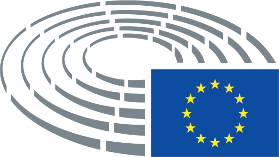 Besedilo, ki ga predlaga KomisijaPredlog spremembe(2)	Evropski parlament, Svet in Komisija so 17. novembra 2017 skupaj razglasili evropski steber socialnih pravic, s čimer so se odzvali na socialne izzive v Evropi Dvajset ključnih načel stebra je razvrščenih v tri kategorije, in sicer enake možnosti in dostop do trga dela, pošteni delovni pogoji, socialna zaščita in vključenost. Odziv na pandemijo COVID-19 bi moral temeljiti na dvajsetih načelih evropskega stebra socialnih pravic, da se zagotovi socialno pravično okrevanje.(2)	Evropski parlament, Svet in Komisija so 17. novembra 2017 skupaj razglasili evropski steber socialnih pravic, s čimer so se odzvali na socialne izzive v Evropi Dvajset ključnih načel stebra je razvrščenih v tri kategorije, in sicer enake možnosti in dostop do trga dela, pošteni delovni pogoji, socialna zaščita in vključenost. Odziv na pandemijo COVID-19 bi moral temeljiti na dvajsetih načelih evropskega stebra socialnih pravic, da se zagotovi socialno pravično in odporno okrevanje.Besedilo, ki ga predlaga KomisijaPredlog spremembe(3)	Države članice še niso doživele take krize, kot jo je povzročila pandemija COVID-19. Kriza ima resne ekonomske in socialne posledice. To je povzročilo izjemne razmere, ki jih je treba obravnavati s posebnimi ukrepi v skladu z evropskim stebrom socialnih pravic.(3)	Države članice še niso doživele take krize, kot jo je povzročila pandemija COVID-19. Kriza ima resne ekonomske in socialne posledice, najhuje pa je prizadela posameznike in gospodinjstva, ki so že bili revni in najbolj ranljivi, saj se je njihov socialno-ekonomski položaj poslabšal, njihove možnosti, da se izvijejo iz revščine in socialne izključenosti, pa so se močno zmanjšale. To je povzročilo izjemne razmere, ki jih je treba obravnavati s posebnimi ukrepi v skladu z evropskim stebrom socialnih pravic in Listino Evropske unije o temeljnih pravicah.Besedilo, ki ga predlaga KomisijaPredlog spremembe(3)	Države članice še niso doživele take krize, kot jo je povzročila pandemija COVID-19. Kriza ima resne ekonomske in socialne posledice. To je povzročilo izjemne razmere, ki jih je treba obravnavati s posebnimi ukrepi v skladu z evropskim stebrom socialnih pravic.(3)	Države članice še niso doživele take krize, kot jo je povzročila pandemija COVID-19. Kriza ima resne ekonomske in socialne posledice, zaradi katerih se je drastično poslabšal položaj ljudi, ki živijo v revščini in socialni izključenosti, ter tistih, ki jim to grozi, življenje zelo revnih in materialno prikrajšanih ljudi pa je ogroženo. To je povzročilo izjemne razmere, ki jih je treba obravnavati s posebnimi ukrepi v skladu z evropskim stebrom socialnih pravic in Listino Evropske unije o temeljnih pravicah.Besedilo, ki ga predlaga KomisijaPredlog spremembe(3)	Države članice še niso doživele take krize, kot jo je povzročila pandemija COVID-19. Kriza ima resne ekonomske in socialne posledice. To je povzročilo izjemne razmere, ki jih je treba obravnavati s posebnimi ukrepi v skladu z evropskim stebrom socialnih pravic.(3)	Države članice še niso doživele take krize, kot jo je povzročila pandemija COVID-19. Kriza ima resne ekonomske in socialne posledice, zaradi katerih so še poslabšale že tako težke razmere več kot 100 milijonov ljudi, ki živijo v revščini in socialni izključenosti, še veliko več državljanov in gospodinjstev pa je na njunem pragu. To je povzročilo izjemne razmere, ki jih je treba nemudoma obravnavati s posebnimi ukrepi v skladu z evropskim stebrom socialnih pravic in evropsko strategijo za boj proti revščini.Besedilo, ki ga predlaga KomisijaPredlog spremembe(3)	Države članice še niso doživele take krize, kot jo je povzročila pandemija COVID-19. Kriza ima resne ekonomske in socialne posledice. To je povzročilo izjemne razmere, ki jih je treba obravnavati s posebnimi ukrepi v skladu z evropskim stebrom socialnih pravic.(3)	Države članice še niso doživele take krize, kot jo je povzročila pandemija COVID-19. Kriza ima resne ekonomske in socialne posledice, zaradi katerih se je še poslabšal položaj revnih in socialno izključenih ljudi in ljudi, ki jim grozita revščina in socialna izključenost, socialne razlike so se poglobile, delo je izgubilo še več ljudi in povečala se je brezposelnost in neenakosti, zlasti v prikrajšanih skupinah. To je povzročilo izjemne razmere, ki jih je treba obravnavati s posebnimi ukrepi v skladu z evropskim stebrom socialnih pravic.Besedilo, ki ga predlaga KomisijaPredlog spremembe(3)	Države članice še niso doživele take krize, kot jo je povzročila pandemija COVID-19. Kriza ima resne ekonomske in socialne posledice. To je povzročilo izjemne razmere, ki jih je treba obravnavati s posebnimi ukrepi v skladu z evropskim stebrom socialnih pravic.(3)	Države članice še niso doživele take krize, kot jo je povzročila pandemija COVID-19 in ki ima resne ekonomske in socialne posledice. Zaradi izgube delovnih mest, stečajev podjetij, delne brezposelnosti in finančnih težav se čedalje več ljudi sooča z veliko revščino in negotovostjo. Tako smo se znašli v izjemnih razmerah, ki jih je treba obravnavati s posebnimi ukrepi v skladu z evropskim stebrom socialnih pravic.Besedilo, ki ga predlaga KomisijaPredlog spremembe(4)	To zlasti vpliva na FEAD. Ker se je število ljudi, ki trpijo zaradi pomanjkanja hrane in materialne prikrajšanosti, zaradi pandemije COVID-19 povečalo, najbolj ogroženi pa so med krizo izpostavljeni posebnim tveganjem in dodatnim težavam, imajo države članice pri zagotavljanju podpore iz Sklada dodatne potrebe po financiranju.(4)	To zlasti vpliva na FEAD. Ker je zaradi pomanjkanja hrane in materialne prikrajšanosti že prej trpelo veliko ljudi po vsej Uniji (letno je od FEAD pomoč prejelo 13 milijonov ljudi, od katerih je bilo štiri milijone otrok), zaradi pandemije COVID-19 pa se je njihovo število še povečalo – pri čemer so najbolj ogroženi med krizo izpostavljeni posebnim tveganjem in dodatnim težavam –, imajo države članice pri zagotavljanju podpore iz Sklada dodatne potrebe po financiranju.Besedilo, ki ga predlaga KomisijaPredlog spremembe(4)	To zlasti vpliva na FEAD. Ker se je število ljudi, ki trpijo zaradi pomanjkanja hrane in materialne prikrajšanosti, zaradi pandemije COVID-19 povečalo, najbolj ogroženi pa so med krizo izpostavljeni posebnim tveganjem in dodatnim težavam, imajo države članice pri zagotavljanju podpore iz Sklada dodatne potrebe po financiranju.(4)	To zlasti vpliva na FEAD. Ker sta se revščina in socialna izključenost poglobili ter ker se je število ljudi, ki trpijo zaradi pomanjkanja hrane in materialne prikrajšanosti, zaradi pandemije COVID-19 drastično povečalo, najbolj ogroženi pa so med krizo izpostavljeni posebnim tveganjem in dodatnim težavam, imajo države članice pri zagotavljanju podpore iz Sklada dodatne potrebe po financiranju.Besedilo, ki ga predlaga KomisijaPredlog spremembe(5)	Da bi ublažili velike pretrese v gospodarstvu in hude posledice za delovanje enotnega trga zaradi izjemnih omejitev, ki so jih države članice uvedle za zajezitev širjenja COVID-19, je Evropski svet 23. aprila 2020 potrdil „načrt za okrevanje“ z močno naložbeno komponento, pozval k vzpostavitvi [evropskega instrumenta za okrevanje] in Komisijo pooblastil, naj analizira potrebe, da bodo sredstva usmerjena na najbolj prizadete sektorje in geografska območja v Evropi, hkrati pa pojasni povezavo z večletnim finančnim okvirom.(5)	Da bi ublažili velike pretrese v družbi in gospodarstvu ter hude posledice za delovanje evropskega socialnega modela in enotnega trga, do katerih je prišlo zaradi izjemnih omejitev, ki so jih države članice uvedle za zajezitev širjenja COVID-19, je Evropski svet 23. aprila 2020 potrdil „načrt za okrevanje“ z močno naložbeno komponento, pozval k vzpostavitvi [evropskega instrumenta za okrevanje] in Komisijo pooblastil, naj analizira potrebe, da bodo sredstva usmerjena na najbolj prizadete sektorje in geografska območja v Evropi, hkrati pa pojasni povezavo z večletnim finančnim okvirom.Besedilo, ki ga predlaga KomisijaPredlog spremembe(6)	Komisija je 27. maja 2020 sprejela predlog uredbe11 o spremembi Uredbe Sveta (EU, EURATOM) št. 1311/201312 in sprostila dodatna sredstva za podporo državam članicam pri odpravljanju posledic krize zaradi pandemije COVID-19 in pripravljanju okrevanja gospodarstva. V okviru tega svežnja bo v ta namen na voljo dodaten izredni znesek v višini 58 272 800 000 EUR za proračunske obveznosti iz strukturnih skladov v okviru cilja „naložbe za rast in delovna mesta“ za leta 2020, 2021 in 2022, ki naj se prek obstoječih struktur za programe kohezijske politike za obdobje 2014–2020 hitro uporabijo za realno gospodarstvo. Komisija bi morala določiti razčlenitev dodatnih sredstev za vsako državo članico na podlagi metode dodelitve, ki temelji na najnovejših razpoložljivih objektivnih statističnih podatkih v zvezi z relativno blaginjo držav članic in obsegom učinka sedanje krize na njihova gospodarstva. Da bi se upoštevala spreminjajoča se narava učinkov krize, bi bilo treba leta 2021 razčlenitev pregledati na podlagi iste metode dodelitve z uporabo najnovejših statističnih podatkov, ki bodo na voljo do 19. oktobra 2021. Za učinkovit odziv na socialne posledice izbruha COVID-19 za najbolj ogrožene je primerno, da lahko države članice dodelijo dodatna sredstva za FEAD v skladu s svojimi potrebami. Pri tem bi morale države članice ustrezno upoštevati povečanje števila najbolj ogroženih po pandemiji COVID-19. Poleg tega je treba določiti zgornje meje glede dodelitve povečanih sredstev za tehnično pomoč državam članicam. Ob upoštevanju pričakovane hitre porabe dodatnih sredstev bi bilo treba obveznosti, povezane z njimi, prav tako sprostiti ob zaključku programov. Za dodatna sredstva so uvedene tudi možnosti prenosov finančnih sredstev v okviru cilja „naložbe za rast in delovna mesta“ med ESRR, ESS in FEAD.(6)	Komisija je 27. maja 2020 sprejela predlog uredbe11 o spremembi Uredbe Sveta (EU, EURATOM) št. 1311/201312 in sprostila dodatna sredstva za podporo državam članicam pri odpravljanju posledic krize zaradi pandemije COVID-19 ter pripravljanju socialnega, odpornega in trajnostnega okrevanja gospodarstva. V okviru tega svežnja bo v ta namen na voljo dodaten izredni znesek v višini 58 272 800 000 EUR za proračunske obveznosti iz strukturnih skladov v okviru cilja „naložbe za rast in delovna mesta“ za leta 2020, 2021 in 2022, ki naj se prek obstoječih struktur za programe kohezijske politike za obdobje 2014–2020 hitro uporabijo za realno gospodarstvo. Komisija bi morala določiti razčlenitev dodatnih sredstev za vsako državo članico na podlagi metode dodelitve, ki temelji na najnovejših razpoložljivih objektivnih statističnih podatkih, vključno s podatki o enakosti, v zvezi z relativno blaginjo držav članic ter naravo in obsegom učinka sedanje krize na njihova gospodarstva in družbo, zlasti na najbolj ogrožene ljudi, kot so brezdomci in ljudje, ki živijo v posebnih ustanovah, saj jih statistični uradi držav članic po navadi ne zajamejo v podatke; Zato bi bilo treba v zbiranje ustreznih podatkov vključiti nevladne organizacije in lokalne organe, ki se borijo proti revščini in socialni izključenosti ter zagotavljajo storitve najbolj ogroženim. Da bi se upoštevala spreminjajoča se narava učinkov krize, bi bilo treba leta 2021 razčlenitev pregledati na podlagi iste metode dodelitve z uporabo najnovejših statističnih podatkov, ki bodo na voljo do 19. oktobra 2021. Za učinkovit odziv na socialne posledice izbruha COVID-19 za najbolj ogrožene je primerno, da lahko države članice dodelijo dodatna sredstva za FEAD v skladu s svojimi potrebami. Pri tem bi morale države članice ustrezno upoštevati povečanje števila najbolj ogroženih po pandemiji COVID-19. Poleg tega je treba določiti zgornje meje glede dodelitve povečanih sredstev za tehnično pomoč državam članicam. Ob upoštevanju pričakovane hitre porabe dodatnih sredstev bi bilo treba obveznosti, povezane z njimi, prav tako sprostiti ob zaključku programov. Za dodatna sredstva so uvedene tudi možnosti za prenos finančnih sredstev v okviru cilja „naložbe za rast in delovna mesta“ iz ESRR v ESS in FEAD. Glede na ključno vlogo ESS pri izkoreninjanju revščine in boju proti socialni izključenosti se delež ESS ne bi smel zmanjšati pod sedanjo pravno obveznost, ki znaša 23,1 %.____________________________________11 COM(2020)0446.11 COM(2020)0446.12Uredba Sveta (EU, EURATOM) št. 1311/2013 o večletnem finančnem okviru za obdobje 2014–2020 (UL L 347, 20.12.2013, str. 884).12 Uredba Sveta (EU, EURATOM) št. 1311/2013 o večletnem finančnem okviru za obdobje 2014–2020 (UL L 347, 20.12.2013, str. 884).Besedilo, ki ga predlaga KomisijaPredlog spremembe(6)	Komisija je 27. maja 2020 sprejela predlog uredbe11 o spremembi Uredbe Sveta (EU, EURATOM) št. 1311/201312 in sprostila dodatna sredstva za podporo državam članicam pri odpravljanju posledic krize zaradi pandemije COVID-19 in pripravljanju okrevanja gospodarstva. V okviru tega svežnja bo v ta namen na voljo dodaten izredni znesek v višini 58 272 800 000 EUR za proračunske obveznosti iz strukturnih skladov v okviru cilja „naložbe za rast in delovna mesta“ za leta 2020, 2021 in 2022, ki naj se prek obstoječih struktur za programe kohezijske politike za obdobje 2014–2020 hitro uporabijo za realno gospodarstvo. Komisija bi morala določiti razčlenitev dodatnih sredstev za vsako državo članico na podlagi metode dodelitve, ki temelji na najnovejših razpoložljivih objektivnih statističnih podatkih v zvezi z relativno blaginjo držav članic in obsegom učinka sedanje krize na njihova gospodarstva. Da bi se upoštevala spreminjajoča se narava učinkov krize, bi bilo treba leta 2021 razčlenitev pregledati na podlagi iste metode dodelitve z uporabo najnovejših statističnih podatkov, ki bodo na voljo do 19. oktobra 2021. Za učinkovit odziv na socialne posledice izbruha COVID-19 za najbolj ogrožene je primerno, da lahko države članice dodelijo dodatna sredstva za FEAD v skladu s svojimi potrebami. Pri tem bi morale države članice ustrezno upoštevati povečanje števila najbolj ogroženih po pandemiji COVID-19. Poleg tega je treba določiti zgornje meje glede dodelitve povečanih sredstev za tehnično pomoč državam članicam. Ob upoštevanju pričakovane hitre porabe dodatnih sredstev bi bilo treba obveznosti, povezane z njimi, prav tako sprostiti ob zaključku programov. Za dodatna sredstva so uvedene tudi možnosti prenosov finančnih sredstev v okviru cilja „naložbe za rast in delovna mesta“ med ESRR, ESS in FEAD.(6)	Komisija je 27. maja 2020 sprejela predlog uredbe11 o spremembi Uredbe Sveta (EU, EURATOM) št. 1311/201312 in sprostila dodatna sredstva za podporo državam članicam pri odpravljanju posledic krize zaradi pandemije COVID-19 in pripravljanju socialno-ekonomskega okrevanja. V okviru tega svežnja bo v ta namen na voljo dodaten izredni znesek v višini 58 272 800 000 EUR za proračunske obveznosti iz strukturnih skladov v okviru cilja „naložbe za rast in delovna mesta“ za leta 2020, 2021 in 2022, ki naj bi se prek obstoječih struktur za programe kohezijske politike za obdobje 2014–2020 hitro uporabili za podporo ljudem in realno gospodarstvo. Komisija bi morala določiti razčlenitev dodatnih sredstev za vsako državo članico na podlagi metode dodelitve, ki temelji na najnovejših razpoložljivih objektivnih statističnih podatkih v zvezi z relativno blaginjo držav članic in obsegom socialno-ekonomskih učinkov sedanje krize. Pri tem bi morale sodelovati tudi nevladne organizacije, ki se borijo proti revščini in socialni izključenosti, saj bi se tako okrepil splošni pristop, s katerim se želi pravilno upoštevati in v statistične podatke vključiti položaj vseh najbolj ogroženih oseb. Da bi se upoštevala spreminjajoča se narava socialno-ekonomskih učinkov krize, bi bilo treba leta 2021 razčlenitev pregledati na podlagi iste metode dodelitve z uporabo najnovejših statističnih podatkov, ki bodo na voljo do 19. oktobra 2021. Za učinkovit odziv na socialne posledice izbruha COVID-19 za najbolj ogrožene je primerno, da lahko države članice dodelijo dodatna sredstva za FEAD v skladu s svojimi potrebami. Pri tem bi morale države članice ustrezno upoštevati povečanje števila najbolj ogroženih po pandemiji COVID-19, pa tudi zagotoviti, da bodo ukrepi v skladu s horizontalnim načelom enakosti spolov. Poleg tega je treba določiti zgornje meje glede dodelitve povečanih sredstev za tehnično pomoč državam članicam. Ob upoštevanju pričakovane hitre porabe dodatnih sredstev bi bilo treba obveznosti, povezane z njimi, prav tako sprostiti ob zaključku programov. Za dodatna sredstva so uvedene tudi možnosti prenosov finančnih sredstev v okviru cilja „naložbe za rast in delovna mesta“ med ESRR, ESS in FEAD.____________________________________11 COM(2020)0446.11 COM(2020)0446.12Uredba Sveta (EU, EURATOM) št. 1311/2013 o večletnem finančnem okviru za obdobje 2014–2020 (UL L 347, 20.12.2013, str. 884).12 Uredba Sveta (EU, EURATOM) št. 1311/2013 o večletnem finančnem okviru za obdobje 2014–2020 (UL L 347, 20.12.2013, str. 884).Besedilo, ki ga predlaga KomisijaPredlog spremembe(6)	Komisija je 27. maja 2020 sprejela predlog uredbe11 o spremembi Uredbe Sveta (EU, EURATOM) št. 1311/201312 in sprostila dodatna sredstva za podporo državam članicam pri odpravljanju posledic krize zaradi pandemije COVID-19 in pripravljanju okrevanja gospodarstva. V okviru tega svežnja bo v ta namen na voljo dodaten izredni znesek v višini 58 272 800 000 EUR za proračunske obveznosti iz strukturnih skladov v okviru cilja „naložbe za rast in delovna mesta“ za leta 2020, 2021 in 2022, ki naj se prek obstoječih struktur za programe kohezijske politike za obdobje 2014–2020 hitro uporabijo za realno gospodarstvo. Komisija bi morala določiti razčlenitev dodatnih sredstev za vsako državo članico na podlagi metode dodelitve, ki temelji na najnovejših razpoložljivih objektivnih statističnih podatkih v zvezi z relativno blaginjo držav članic in obsegom učinka sedanje krize na njihova gospodarstva. Da bi se upoštevala spreminjajoča se narava učinkov krize, bi bilo treba leta 2021 razčlenitev pregledati na podlagi iste metode dodelitve z uporabo najnovejših statističnih podatkov, ki bodo na voljo do 19. oktobra 2021. Za učinkovit odziv na socialne posledice izbruha COVID-19 za najbolj ogrožene je primerno, da lahko države članice dodelijo dodatna sredstva za FEAD v skladu s svojimi potrebami. Pri tem bi morale države članice ustrezno upoštevati povečanje števila najbolj ogroženih po pandemiji COVID-19. Poleg tega je treba določiti zgornje meje glede dodelitve povečanih sredstev za tehnično pomoč državam članicam. Ob upoštevanju pričakovane hitre porabe dodatnih sredstev bi bilo treba obveznosti, povezane z njimi, prav tako sprostiti ob zaključku programov. Za dodatna sredstva so uvedene tudi možnosti prenosov finančnih sredstev v okviru cilja „naložbe za rast in delovna mesta“ med ESRR, ESS in FEAD.(6)	Komisija je 27. maja 2020 sprejela predlog uredbe11 o spremembi Uredbe Sveta (EU, EURATOM) št. 1311/201312 in sprostila dodatna sredstva za podporo državam članicam pri odpravljanju posledic krize zaradi pandemije COVID-19 in pripravljanju socialnega okrevanja. V okviru tega svežnja bo v ta namen na voljo dodaten izredni znesek v višini 58 272 800 000 EUR za proračunske obveznosti iz strukturnih skladov v okviru cilja „naložbe za rast in delovna mesta“ za leta 2020, 2021 in 2022, ki naj se prek obstoječih struktur za programe kohezijske politike za obdobje 2014–2020 hitro uporabijo za realno gospodarstvo. Komisija bi morala določiti razčlenitev dodatnih sredstev za vsako državo članico na podlagi metode dodelitve, ki temelji na najnovejših razpoložljivih objektivnih statističnih podatkih v zvezi z revščino in socialno izključenostjo v državah članicah ter obsegom učinka sedanje krize na njihova gospodarstva, zlasti na najbolj ogrožene ljudi, pri čemer bi morala posebno pozornost posvetiti osebam, ki jih statistični podatki običajno ne zajamejo, kot so brezdomci, Romi, zaporniki in ljudje, ki živijo v posebnih ustanovah. Pri zbiranju teh podatkov bi morali neposredno sodelovati ljudje, ki živijo v revščini, in organizacije, ki jih zastopajo. Da bi se upoštevala spreminjajoča se narava učinkov krize, bi bilo treba leta 2021 razčlenitev pregledati na podlagi iste metode dodelitve z uporabo najnovejših statističnih podatkov, ki bodo na voljo do 19. oktobra 2021. Za učinkovit odziv na socialne posledice izbruha COVID-19 za najbolj ogrožene je primerno, da lahko države članice dodelijo dodatna sredstva za FEAD v skladu s svojimi potrebami. Pri tem bi morale države članice ustrezno upoštevati povečanje števila najbolj ogroženih po pandemiji COVID-19. Poleg tega je treba določiti zgornje meje glede dodelitve povečanih sredstev za tehnično pomoč državam članicam. Ob upoštevanju pričakovane hitre porabe dodatnih sredstev bi bilo treba obveznosti, povezane z njimi, prav tako sprostiti ob zaključku programov. Za dodatna sredstva so uvedene tudi možnosti prenosov finančnih sredstev v okviru cilja „naložbe za rast in delovna mesta“ med ESRR, ESS in FEAD.____________________________________11 COM(2020)0446.11 COM(2020)0446.12Uredba Sveta (EU, EURATOM) št. 1311/2013 o večletnem finančnem okviru za obdobje 2014–2020 (UL L 347, 20.12.2013, str. 884).12 Uredba Sveta (EU, EURATOM) št. 1311/2013 o večletnem finančnem okviru za obdobje 2014–2020 (UL L 347, 20.12.2013, str. 884).Besedilo, ki ga predlaga KomisijaPredlog spremembe(7a)	Zaradi feminizacije revščine, ki pomeni, da revščina pogosteje in huje prizadene ženske kot pa moške, bi bilo treba pri pripravi, izvajanju, spremljanju in ocenjevanju sklada FEAD upoštevati vidike spola.Besedilo, ki ga predlaga KomisijaPredlog spremembe(7b)	Glede na nerazrešljivo povezanost diskriminiranosti in revščine ter v skladu s členom 21 Listine Evropske unije o temeljnih pravicah je pri izvajanju FAED prepovedana vsaka diskriminacija na podlagi spola, rase, barve kože, etničnega ali socialnega porekla, genetskih značilnosti, jezika, vere ali prepričanja, političnega ali drugega mnenja, pripadnosti narodnostni manjšini, premoženja, rojstva, invalidnosti, starosti ali spolne usmerjenosti.Besedilo, ki ga predlaga KomisijaPredlog spremembe(8)	Da bodo imele države članice zadostna finančna sredstva za hitro izvajanje ukrepov za odpravo posledic krize zaradi pandemije COVID-19 in za pripravo okrevanja svojih gospodarstev, je treba zagotoviti višjo raven plačil predhodnega financiranja za hitro izvajanje ukrepov, podprtih z dodatnimi sredstvi. Obseg predhodnega financiranja bi moral biti takšen, da bi državam članicam zagotovil sredstva za ureditev predplačil upravičencem, kadar je to potrebno, in za hitro povračilo upravičencem po predložitvi zahtevkov za plačilo.(8)	Da bodo imele države članice zadostna dodatna finančna sredstva za hitro izvajanje ukrepov za odpravo posledic krize zaradi pandemije COVID-19 – pri čemer se bodo morale spoprijeti z njenimi učinki na revščino in socialno izključenost – in za pripravo odpornega socialnega in ekonomskega okrevanja, je treba zagotoviti višjo raven plačil predhodnega financiranja za hitro izvajanje ukrepov, podprtih z dodatnimi sredstvi. Obseg predhodnega financiranja bi moral biti takšen, da bi državam članicam zagotovil sredstva za ureditev predplačil upravičencem, kadar je to potrebno, in za hitro povračilo upravičencem po predložitvi zahtevkov za plačilo.Besedilo, ki ga predlaga KomisijaPredlog spremembe(8)	Da bodo imele države članice zadostna finančna sredstva za hitro izvajanje ukrepov za odpravo posledic krize zaradi pandemije COVID-19 in za pripravo okrevanja svojih gospodarstev, je treba zagotoviti višjo raven plačil predhodnega financiranja za hitro izvajanje ukrepov, podprtih z dodatnimi sredstvi. Obseg predhodnega financiranja bi moral biti takšen, da bi državam članicam zagotovil sredstva za ureditev predplačil upravičencem, kadar je to potrebno, in za hitro povračilo upravičencem po predložitvi zahtevkov za plačilo.(8)	Da bodo imele države članice zadostna finančna sredstva za hitro izvajanje ukrepov za odpravo posledic krize zaradi pandemije COVID-19 in za pripravo socialnega, odpornega in trajnostnega okrevanja svojih gospodarstev in družbe, je treba čim prej zagotoviti višjo raven plačil predhodnega financiranja za hitro izvajanje ukrepov, podprtih z dodatnimi sredstvi. Obseg predhodnega financiranja bi moral biti takšen, da bi državam članicam zagotovil sredstva za ureditev predplačil upravičencem, kadar je to potrebno, in za hitro povračilo upravičencem po predložitvi zahtevkov za plačilo. Da bi upravičencem zagotovili takojšnjo pomoč, bi se morale države članice zavezati, da bodo sprejele vse potrebne ukrepe za čim hitrejšo uvedbo predplačil.Besedilo, ki ga predlaga KomisijaPredlog spremembe(8)	Da bodo imele države članice zadostna finančna sredstva za hitro izvajanje ukrepov za odpravo posledic krize zaradi pandemije COVID-19 in za pripravo okrevanja svojih gospodarstev, je treba zagotoviti višjo raven plačil predhodnega financiranja za hitro izvajanje ukrepov, podprtih z dodatnimi sredstvi. Obseg predhodnega financiranja bi moral biti takšen, da bi državam članicam zagotovil sredstva za ureditev predplačil upravičencem, kadar je to potrebno, in za hitro povračilo upravičencem po predložitvi zahtevkov za plačilo.(8)	Da bodo imele države članice zadostna finančna sredstva za hitro izvajanje ukrepov za odpravo posledic krize zaradi pandemije COVID-19 in za pripravo socialno-ekonomskega okrevanja, je treba zagotoviti višjo raven plačil predhodnega financiranja za hitro izvajanje ukrepov, podprtih z dodatnimi sredstvi. Obseg predhodnega financiranja bi moral biti takšen, da bi državam članicam zagotovil sredstva za ureditev predplačil upravičencem, kadar je to potrebno, in za hitro povračilo upravičencem po predložitvi zahtevkov za plačilo.Besedilo, ki ga predlaga KomisijaPredlog spremembe(9)	Da bi zmanjšali breme na javne proračune, povezano z odpravljanjem posledic krize zaradi pandemije COVID-19, in pripravili okrevanje gospodarstva, je primerno, da se za dodatna sredstva ne uporablja sofinanciranje.(9)	Da bi zmanjšali breme na javne proračune, povezano z odpravljanjem posledic krize zaradi pandemije COVID-19, in pripravili odporno socialno in ekonomsko okrevanje, je primerno, da se za dodatna sredstva ne uporablja sofinanciranje.Besedilo, ki ga predlaga KomisijaPredlog spremembe(9)	Da bi zmanjšali breme na javne proračune, povezano z odpravljanjem posledic krize zaradi pandemije COVID-19, in pripravili okrevanje gospodarstva, je primerno, da se za dodatna sredstva ne uporablja sofinanciranje.(9)	Da bi zmanjšali breme na javne proračune, povezano z odpravljanjem posledic krize zaradi pandemije COVID-19, in pripravili socialno-ekonomsko okrevanje, je primerno, da se za dodatna sredstva ne uporablja sofinanciranje.Besedilo, ki ga predlaga KomisijaPredlog spremembe(11)	Ker cilja te uredbe, namreč odziva na posledice krize v javnem zdravju za najbolj ogrožene, države članice ne morejo zadovoljivo doseči same, temveč se zaradi obsega in učinkov predlaganega ukrepa lažje doseže na ravni Unije, lahko Unija sprejme ukrepe v skladu z načelom subsidiarnosti iz člena 5 Pogodbe o Evropski uniji. V skladu z načelom sorazmernosti iz navedenega člena ta uredba ne presega tistega, kar je potrebno za doseganje tega cilja.(11)	Ker cilja te uredbe, namreč odziva na posledice javnozdravstvene in socialno-ekonomske krize za najbolj ogrožene, države članice ne morejo zadovoljivo doseči same, temveč se zaradi obsega in učinkov predlaganega ukrepa lažje doseže na ravni Unije, lahko Unija sprejme ukrepe v skladu z načelom subsidiarnosti iz člena 5 Pogodbe o Evropski uniji. V skladu z načelom sorazmernosti iz navedenega člena ta uredba ne presega tistega, kar je potrebno za doseganje tega cilja.Besedilo, ki ga predlaga KomisijaPredlog spremembe(14)	Zaradi pandemije COVID-19 in nujnosti obravnave s tem povezane krize v javnem zdravju je treba določiti izjemo od roka osmih tednov iz člena 4 Protokola št. 1 o vlogi nacionalnih parlamentov v Evropski uniji, ki je priložen Pogodbi o Evropski uniji, Pogodbi o delovanju Evropske unije in Pogodbi o ustanovitvi Evropske skupnosti za atomsko energijo.(14)	Zaradi pandemije COVID-19 in nujnosti obravnave s tem povezane javnozdravstvene in socialno-ekonomske krize je treba uporabiti izjemo od roka osmih tednov iz člena 4 Protokola št. 1 o vlogi nacionalnih parlamentov v Evropski uniji, ki je priložen Pogodbi o Evropski uniji, Pogodbi o delovanju Evropske unije in Pogodbi o ustanovitvi Evropske skupnosti za atomsko energijo.Besedilo, ki ga predlaga KomisijaPredlog spremembeProstovoljno povečanje sredstev za odziv na izbruh COVID-19Povečanje sredstev za odziv na izbruh COVID-19Besedilo, ki ga predlaga KomisijaPredlog spremembe1.	Države članice lahko sredstva iz člena 6 prostovoljno povečajo za odziv na pandemijo COVID-19 v skladu s sedmim pododstavkom točke 5 člena 92b Uredbe (EU) št. 1303/2013. Povečanje lahko vpliva na proračunske obveznosti za leta 2020, 2021 in 2022.1.	Države članice sredstva iz člena 6 za odziv na pandemijo COVID-19 povečajo vsaj za delež, ki znaša 3 % dodatnih sredstev, v skladu s sedmim pododstavkom točke 5 člena 92b Uredbe (EU) št. 1303/2013. Povečanje lahko vpliva na proračunske obveznosti za leta 2020, 2021 in 2022.